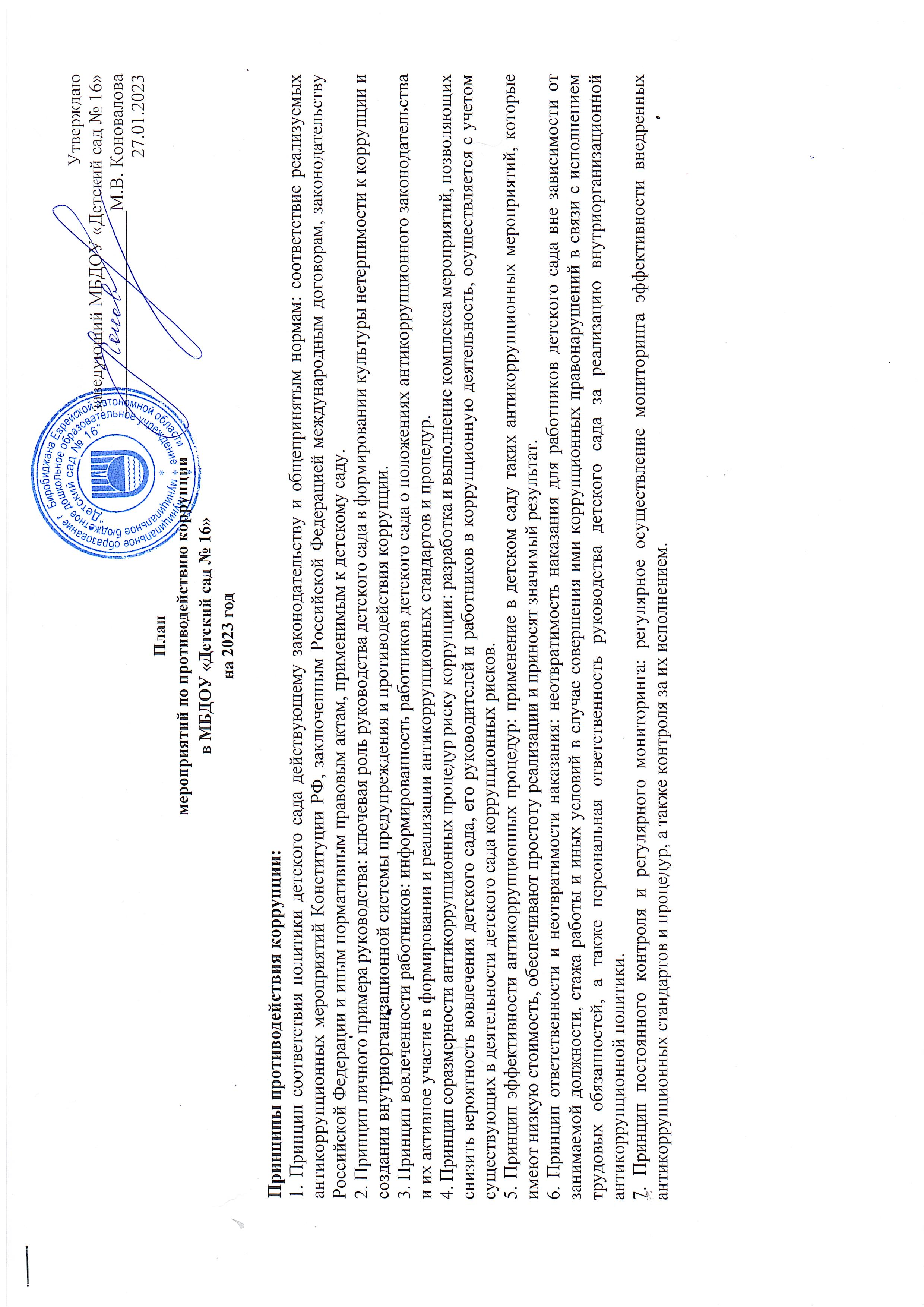 N п/пМероприятияОтветственныеисполнителиСрок выполненияОжидаемые результаты1.Нормативно-правовое и организационное обеспечение антикоррупционной деятельностиНормативно-правовое и организационное обеспечение антикоррупционной деятельностиНормативно-правовое и организационное обеспечение антикоррупционной деятельностиНормативно-правовое и организационное обеспечение антикоррупционной деятельности1.1Мониторинг изменений действующего законодательства в области противодействия коррупции.  Разработка и актуализация правовых актов в сфере противодействия коррупции.Заведующий М.В. КоноваловаЗаместитель заведующего по ВМР Е.В. Войнова Апрель, сентябрь  2023Своевременное приведение локальных актов в соответствие с федеральным законодательством1.2Осуществление комплекса организационных и разъяснительных мер по соблюдению работниками учреждения ограничений, запретов и исполнения обязанностей, установленных законодательством Российской Федерации в целях противодействия коррупции, в том числе направленных на формирование отрицательного отношения к коррупцииЗаместитель заведующего по ВМР Е.В. ВойноваПостоянноПовышение информированности и ответственности работников. Своевременное доведение до работников положений законодательства Российской Федерации в сфере противодействия коррупции, ознакомление с памятками и иными информационными материалами, размещение памяток и иных информационных материалов на сайте учреждения и информационных стендах.2.Реализации и развитие механизмов противодействия коррупцииРеализации и развитие механизмов противодействия коррупцииРеализации и развитие механизмов противодействия коррупцииРеализации и развитие механизмов противодействия коррупции2.1Представление сведений о доходах, об имуществе и обязательствах имущественного характера руководителем учреждения в порядке и сроки, установленные действующим законодательствомЗаведующий М.В. КоноваловаЕжегодно, вустановленныедействующимзаконодательствомсрокиОбеспечение своевременного исполнения обязанности по предоставлению сведений о доходах, об имуществе и обязательствах имущественного характера руководителем учреждения 2.2Обеспечение систематического контроля за выполнением требований, установленных федеральным законодательством, регулирующим осуществление закупок, товаров, работ и услуг (Федеральный закон от 05.04.2013 № 44-ФЗ «О контрактной системе в сфере закупок товаров, работ, услуг для обеспечения государственных и муниципальных нужд». Федеральный закон от 18.07.2011 № 223-ФЗ «О закупках товаров, работ, услуг отдельными видами юридических лиц»)Заведующий М.В. КоноваловаЗаместитель заведующего по АХР Е.А. ПогребниченкоВ установленные действующим законодательством срокиПредупреждение нарушений, коррупционного характера при осуществлении закупок, товаров, работ и услуг2.5Обеспечение взаимодействия с правоохранительными органами и иными государственными органами по вопросам противодействия коррупцииЗаместитель заведующего по ВМР Е.В. ВойноваПо мере необходимости, установленные нормативными актами срокиСвоевременное оперативное реагирование на коррупционные правонарушения и обеспечение соблюдения принципа неотвратимости юридической ответственности за коррупционные и иные правонарушения.3.Взаимодействие с институтами гражданского общества и гражданами, а также создание эффективной системы обратной связи, обеспечение доступности информации о деятельности МБДОУ «Детский сад № 16»Взаимодействие с институтами гражданского общества и гражданами, а также создание эффективной системы обратной связи, обеспечение доступности информации о деятельности МБДОУ «Детский сад № 16»Взаимодействие с институтами гражданского общества и гражданами, а также создание эффективной системы обратной связи, обеспечение доступности информации о деятельности МБДОУ «Детский сад № 16»Взаимодействие с институтами гражданского общества и гражданами, а также создание эффективной системы обратной связи, обеспечение доступности информации о деятельности МБДОУ «Детский сад № 16»3.1Обеспечение размещения на сайте МБДОУ «Детский сад № 16» актуальной информации по вопросам противодействию коррупции, в том числе ежегодных отчетов о реализации плана противодействия коррупции за 2023 учебный годЗаместитель заведующего по ВМР Е.В. ВойноваСтарший воспитатель А.В. ДолгорукВ установленные нормативными актами срокиОбеспечение открытости и доступности информации об антикоррупционной деятельности  МБДОУ «Детский сад № 16»3.2Обеспечение возможности оперативного представления гражданами и организациями информации о фактах коррупции в МБДОУ «Детский сад № 16» или нарушениях гражданскими (муниципальными) служащими требований к служебному (должностному) поведению посредством обеспечения приема электронных сообщений на официальном сайте  МБДОУ «Детский сад № 16»Заведующий М.В. КоноваловаЗаместитель заведующего по ВМР Е.В. ВойноваСтарший воспитатель А.В. ДолгорукПостоянноСвоевременное получение информации о несоблюдении гражданами (муниципатьными) служащими ограничений и запретов, установленных законодательством Российской Федерации, а также о фактах коррупции и оперативное реагирование на них.3.3Рассмотрение вопросов исполнения законодательства в области противодействия коррупции на Общих собраниях трудового коллектива.Заведующий М.В. КоноваловаЗаместитель заведующего по ВМР Е.В. Войнова
Председатель общего собрания трудового коллектива Л.В. СемидякинаНе реже 1 раз в год Обеспечение открытости при обсуждении принимаемых в МБДОУ «Детский сад № 16» вопросов противодействия коррупции4.Выявление и систематизация причин и условий проявления коррупции в деятельности  МБДОУ «Детский сад № 16»Выявление и систематизация причин и условий проявления коррупции в деятельности  МБДОУ «Детский сад № 16»Выявление и систематизация причин и условий проявления коррупции в деятельности  МБДОУ «Детский сад № 16»Выявление и систематизация причин и условий проявления коррупции в деятельности  МБДОУ «Детский сад № 16»4.1Организация и проведение инвентаризации  имущества по анализу эффективности использования.Комиссия по инвентаризацииЗаместитель заведующего по АХРОктябрь-ноябрь4.2Анализ жалоб и обращений физических и юридических лиц о фактах совершения коррупционных правонарушенийЗаведующий М.В. КоноваловаЗаместитель заведующего по ВМР Е.В. ВойноваЕжегодно, в 4 кварталеПроверка информации о фактах проявления коррупции в  МБДОУ «Детский сад № 16» и принятие необходимых мер по устранению обнаруженных коррупционных нарушений4.3Проведение внутреннего контроля:- организация и проведения ООД;- организация питания воспитанников;- соблюдение  прав всех участников образовательного процесса.Заведующий М.В. КоноваловаЗаместитель заведующего по ВМР Е.В. ВойноваСтарший воспитатель А.В. ДолгорукПостоянно5.Предупреждение коррупции в  МБДОУ «Детский сад № 16»Предупреждение коррупции в  МБДОУ «Детский сад № 16»Предупреждение коррупции в  МБДОУ «Детский сад № 16»Предупреждение коррупции в  МБДОУ «Детский сад № 16»5.1Осуществление мер по предупреждению коррупции в соответствии со статьей 13.3 ФЗ от 25.12.2008 г. №273-Ф3 «О противодействии коррупции» и их реазизации, в том числе за принятием локальных нормативных актов, консультативно-методическое сопровождение этой работыЗаведующий М.В. КоноваловаЗаместитель заведующего по ВМР Е.В. ВойноваПостоянноПовышение эффективности мер по противодействию коррупции в  МБДОУ «Детский сад № 16».Выявление случаев коррупционных правонарушений  МБДОУ «Детский сад № 16».Формирование предложений по совершенствованию работы по противодействию коррупции в  МБДОУ «Детский сад № 16».5.2Осуществление контроля за целевым и эффективным использованием бюджетных средствКомиссия по предупреждению коррупцииПостоянноНедопущение нецелевого и неэффективного использования бюджетных средств5.3Мониторинг и выявление коррупционных рисков, в том числе причин и условий коррупции в деятельности  МБДОУ «Детский сад № 16» Комиссия попредупреждениюкоррупцииПостоянноОбеспечение неукоснительного соблюдения требований действующего законодательства при осуществлении закупок товаров, работ, услуг для государственных (муниципальных) нужд.5.4Организация и проведение в Международный день борьбы с коррупцией мероприятий, направленных на формирование нетерпимости в обществе к коррупционному поведению.Заведующий М.В. КоноваловаЗаместитель заведующего по ВМР Е.В. Войнова9 декабря 20235.5Работа с педагогами:   Консультация для педагогов на тему: «Коррупция и ответственность» Заведующий М.В. КоноваловаЗаместитель заведующего по ВМР Е.В. ВойноваСентябрь 20235.6Подготовка памятки для родителей на тему: «Что нужно каждому знать о коррупции», «Профилактика и предупреждение коррупции»«Коррупция и методы борьба с ней», «Это важно знать…»; «Коррупция: выигрыш или убыток»Заместитель заведующего по ВМР Е.В. ВойноваКомиссия попредупреждениюкоррупции1 раз в квартал5.7Беседы с детьми на темы: «Быть честным»- «Не в службу, а в дружбу»Деловые игры: «Честно – не честно», «Зачем нужно соблюдать правила»Организация выставки детских рисунков «Что такое хорошо, а что такое плохо»  Воспитатели группмай, сентябрь, декабрь 2023г.